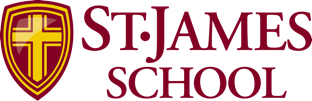 Thank you for applying to be a part of our St. James School communityFor your student’s application to be reviewed we need: A fully completed paper application with all sections answered, your student’s most recent report card and documentation of all income for the household(s) in which the child resides.Basic InformationStudent Name:      	 Preferred Name:      	Gender:    M    FDate Application is being submitted:      	Grade Applying for:     4       5       6       7       8 Street Address:         				City:      		   State:        		 Zip Code:      Date of Birth:      	Present Age:      		Religious Affiliation:      		Name of Place of worship:      
Ethnic Background Select all that apply   
 African American              Hispanic/Latinx              Asian              Caucasian              Native American   
 Multiple ethnicities              Prefer not to answer              Other            Home LifeWith whom does your student live? Select all that apply
 Lives with both parents, parents are married or live together	 Lives with both parents, but parents do not live together
 Lives with mom only	 Lives with dad only	 Lives with legal guardian other than parent
 Lives with an adult, other than parent, who is not the legal guardian	 Lives in foster careHow long has the student lived in current home?      		Who is the guardian the student lives with?      If you share custody, how much time does your child spend at each residence?      What is the primary language spoken in your home?     English    Spanish     Other Does your student have computer access at home?     Yes     No     SometimesDoes your students have internet access at home?     Yes    No     SometimesPlease share the names of additional students (0-17) and adults (17+) living with the student. If your student has multiple addresses please note which children and adults live at each location:
School History and HealthList all of the schools your child has attended, beginning with the first school. 
Has your student even repeated a grade?     Yes    No   If yes, please explain       Has your student ever been expelled?     Yes    No    How many times?         Please explain       Has your student even been suspended?    Yes    No    How many times?          Please explain      Has your student ever been evaluated for and IEP?    Yes    No   If yes, please explain       Does your current currently have an IEP?    Yes    No   If yes, what is their classification?        IEPs must be shared with the school for students to be admittedIf your student has 504 plan currently, what is their classification?       504 plan must be shared with the school for students to be admittedHas your student even been evaluated for psychological/emotional needs?    Yes    No   If yes, please explain      Is your student presently enrolled in special education programming?    Yes     NoIs your student currently attending counseling or therapy?     At school    Outside of school     NoDoes your student suffer from allergies?     Yes     No     Please list allergies           Does your student require medication or an Epipen?     Yes     No    Please list medications           Does your student suffer from any serious illness, disability, physical or emotional limitation, depression or other mental illness?     Yes      No     Please explain      Does your student have hyperactivity, ADD or ADHD?     Yes    No Does your student currently take medication?     Yes     NoHow many days has your student been absent from school in their past school year?      How many times has your student been tardy in their past school year?      StatementsStudent Statement: This response needs to be written by the student applicant. Why do you wish to attend St. James School? What are you looking for in a new school?      Parent Statement: Why do you wish for your student to attend St. James School? What are you looking for in a school for your child?      Please describe any circumstances that have impacted your student’s performance in school – this may be illness, family circumstances, learning difficulties, or trauma.      What activities, hobbies, clubs or sports does your student currently participate in?      How did you hear about St. James School? Check all that apply 
 Current student/family (Name:     ) ______________________________	 Facebook
 Saw a flyer (Where?      ) _______________________________________	 Through a St. James staff member
 Graduate and/or their family (Name     )	 _________________________	 My own research
 Walked past the school							 Through the Church of St. James the Less 	
 Other:      _________________________________________________Financial InformationTo be eligible to attend St. James School students must be eligible for Free and Reduced Lunch.How many dependents live within the household?       How much yearly employment income does your family receive?      Is your work hourly or salaried?      	Does your family receive SNAP?    No   Yes, if yes, how much monthly?      Does your family receive TANF?    Yes     No  - If yes, how much monthly?      Does your family receive SSI?    Yes     No  - If yes, how much monthly?      Does your family receive unemployment?     Yes     No  - If yes, how much monthly?      Does your family receive workers compensation?     Yes     No  - If yes, how much monthly?      Does your family receive WIC?     Yes     No  - If yes, how much monthly?      Does your family receive Child Support?     Yes     No  - If yes, how much monthly?      Please detail any other financial support received:      
Please submit documentation of any income you circled yes for.Family CommitmentsThe families of St. James students worked together with the school team to develop a list of the top 10 habits of successful learners. Please check Yes beside each habit if you agree to and accept these expectations. My child will get 9 hours of sleep each night.     Yes    My child will arrive at school on time (7:50 AM) and in full uniform daily.      Yes    We will call the front desk by 8:00 AM if our child will be late, or absent.      Yes    We will check the family communication folder (blue folder) every Monday evening.      Yes    We will attend Family Teacher Conferences through the year.      Yes    We will participate in the community by volunteering at >3 Family Service Days per year.      Yes    We will attend monthly Family Guardian Association meetings.      Yes    We will check that our child will complete their homework nightly, and reads at home.      Yes    We will participate in the $30 a month family fee.      Yes     We will monitor our child’s screen time at home (video games, social media, and internet).      Yes    Additional Expectations Please initial beside each note indicating you understand and agree to the following:I understand that to finish my application, my child must attend the mandatory two-week summer camp program in July 2020 at St. James School. The 2020 dates are July 1-10.      Yes    I understand that part of my student’s acceptance is attending mandatory summer programming each year during July.    Yes    I understand that SJS 4th graders dismiss at 3:15 Monday – Friday and that 5-8th graders dismiss at 3:15, 4:15 or 5:00.      Yes    I understand that St. James does not have a special education program.      Yes    I understand that my family must be eligible for free and reduced lunch to be admitted to St. James School.        Yes    I understand that St. James has a no bullying and no fighting policy.      Yes    
I wish to fully cooperate with the rules and policies of St. James School if my child is accepted. Parent/Guardian Signature ____________________________________________ Date:      Parent/Guardian Signature____________________________________________ Date:      St. James School Policy of Non-DiscriminationSt. James School admits students of any gender, race, color, nationality, and religion to all rights, privileges, programs and activities generally accorded to made available at school. St. James School does not discriminate on basis of gender, race, color, nationality or religion in the administration of its educational policies and school administered programs.Next StepsAfter submitting this paper application, the student's most recent report card and documentation of household income are required for the application to be reviewed. The next step after this will be to provide proof of address and 2 letters of recommendation. Please do not hesitate to contact Sarah Carroll, Director of School Culture, with any questions or concerns. 
Sarah Carroll:   215-226-1276 ex. 105    |    scarroll@stjamesphila.orgGuardian 1Guardian 2NameRelation to StudentAddress if different from studentOccupationEmployerCell phone numberEmail addressHighest level of education achievedChild NameAge (0-17)Relationship to StudentSchool NameAdult NameAge (18+)Relationship to StudentOccupationSchool NameGrade(s)Reason for leaving